2.МЛРС група запад БИЛТЕН ПКО БЛ Бр.13 Сезона 2022/23           	 13.коло TABELA 2.MLRS група запад						ОДЛУКЕСве одигране утакмице региструју се постигнутим  резултатом.Кажњава се КК „Борац 2“ из Бања Луке са...............50,00 кмЗбог досуђених  ТГ. тренеру екипе Дамјанић С. ради неспортског понашања....50,00 км Тачка 11.2.4.2  ПРОПОЗИЦИЈЕ  ТАКМИЧЕЊА                             КОМЕСАР  ТАКМИЧЕЊА ПКО БЛ								Драган Вуковић    Број утакмице:
73ХУНТЕРС  ЛИЈЕВЧЕ  7853Број утакмице:
73Резултат по четвртинама:(28:14,20:20,12:10,18:9)(28:14,20:20,12:10,18:9)(28:14,20:20,12:10,18:9)  Делегат : Ђурашиновић А.  Делегат : Ђурашиновић А.  Делегат : Ђурашиновић А.  Делегат : Ђурашиновић А.    Судије: 1) Срдић М. 2)  Даниловић М.  3) Јовић Ж.    Судије: 1) Срдић М. 2)  Даниловић М.  3) Јовић Ж.    Судије: 1) Срдић М. 2)  Даниловић М.  3) Јовић Ж.    Судије: 1) Срдић М. 2)  Даниловић М.  3) Јовић Ж.ПРИМЈЕДБЕ          - Без примједби ПРИМЈЕДБЕ          - Без примједби ПРИМЈЕДБЕ          - Без примједби ПРИМЈЕДБЕ          - Без примједби Број утакмице:
74МЛАДОСТ 2 МГСЛОБОДНА ЕКИПАБрој утакмице:
74Број утакмице:
75МЛАДОСТ БУЛЛДОГС УНА 8049Број утакмице:
75Резултат по четвртинама:(27:10,31:14,8:11,14:14)(27:10,31:14,8:11,14:14)(27:10,31:14,8:11,14:14)  Делегат : Дојчиновић Д.  Делегат : Дојчиновић Д.  Делегат : Дојчиновић Д.  Делегат : Дојчиновић Д.  Судије:   1) Бабић С.  2) Срдић М.  3) Ваван Ј.  Судије:   1) Бабић С.  2) Срдић М.  3) Ваван Ј.  Судије:   1) Бабић С.  2) Срдић М.  3) Ваван Ј.  Судије:   1) Бабић С.  2) Срдић М.  3) Ваван Ј.ПРИМЈЕДБЕ:          - Без примједби ПРИМЈЕДБЕ:          - Без примједби ПРИМЈЕДБЕ:          - Без примједби ПРИМЈЕДБЕ:          - Без примједби Број утакмице:
76МЛАДОСТ КВ  КОЗАРА7182Број утакмице:
76Резултат по четвртинама:(14:19,12:10,20:25,25:28)(14:19,12:10,20:25,25:28)(14:19,12:10,20:25,25:28)Делегат:    Новаковић К.Делегат:    Новаковић К.Делегат:    Новаковић К.Делегат:    Новаковић К.  Судије:   1) ) Адамовић М.  2) Симић В.  3) Ваван Ј.  Судије:   1) ) Адамовић М.  2) Симић В.  3) Ваван Ј.  Судије:   1) ) Адамовић М.  2) Симић В.  3) Ваван Ј.  Судије:   1) ) Адамовић М.  2) Симић В.  3) Ваван Ј.ПРИМЈЕДБЕ:ПРИМЈЕДБЕ:ПРИМЈЕДБЕ:ПРИМЈЕДБЕ:Број утакмице:
77БОРАЦ 2БАСКЕТ 20008199Број утакмице:
77Резултат по четвртинама:(32:26,17:23,17:26,15:24)(32:26,17:23,17:26,15:24)(32:26,17:23,17:26,15:24)Делегат:    Хробат Ж.Делегат:    Хробат Ж.Делегат:    Хробат Ж.Делегат:    Хробат Ж.  Судије:  1) Адамовић М.  2) Симић В.  3) Ваван Ј.  Судије:  1) Адамовић М.  2) Симић В.  3) Ваван Ј.  Судије:  1) Адамовић М.  2) Симић В.  3) Ваван Ј.  Судије:  1) Адамовић М.  2) Симић В.  3) Ваван Ј.ПРИМЈЕДБЕ:         - Понашање А: ТГ тренеру екипе Дамјанић С. -  несп. понашањеПРИМЈЕДБЕ:         - Понашање А: ТГ тренеру екипе Дамјанић С. -  несп. понашањеПРИМЈЕДБЕ:         - Понашање А: ТГ тренеру екипе Дамјанић С. -  несп. понашањеПРИМЈЕДБЕ:         - Понашање А: ТГ тренеру екипе Дамјанић С. -  несп. понашањеБрој утакмице:
78ПЛИВАСТАРС БАСКЕТ7576Број утакмице:
78Резултат по четвртинама:(18:20,14:16,22:17,21:23)(18:20,14:16,22:17,21:23)(18:20,14:16,22:17,21:23)Делегат:    Јовић В.Делегат:    Јовић В.Делегат:    Јовић В.Делегат:    Јовић В.  Судије:  1) Вранковић Б.  2) Вранац С.  3) Мићић С.  Судије:  1) Вранковић Б.  2) Вранац С.  3) Мићић С.  Судије:  1) Вранковић Б.  2) Вранац С.  3) Мићић С.  Судије:  1) Вранковић Б.  2) Вранац С.  3) Мићић С.ПРИМЈЕДБЕ:           - Без примједби ПРИМЈЕДБЕ:           - Без примједби ПРИМЈЕДБЕ:           - Без примједби ПРИМЈЕДБЕ:           - Без примједби ЕкипаУтаПобПорКпоКпрКрБод        1.СТАРС БАСКЕТ       11       11        0     905       646      259      22        2.КОЗАРА       11       10        1     850       708       142      21        3.PLIVA       12        7        5     861       825         36      19        4.БАСКЕТ 2000       12        6        6     871      838        33      18        5.ЛИЈЕВЧЕ       11        6        5     861      794        67      17        6.MLADOST BULLDOGS      11    6   5750   708     42  17        7.БОРАЦ 2       12    5   7 1017    986     31  17        8.УНА       11`       5        6     796       812       -16      16        9.ХУНТЕРС       12         4        8     790      894     -104      16      10.MLADOST 2 MG      11    3   8686  905     -219  14     11.MLADOST KV     12    0  127551072   -317 12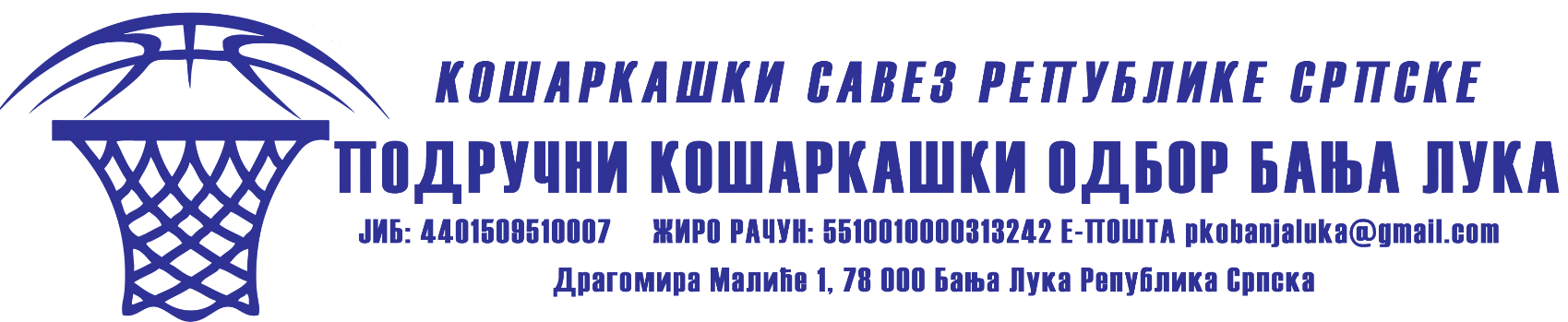 